В целях снижения рисков распространения новой коронавирусной инфекции (2019-nCoV), обеспечения санитарно-эпидемиологического благополучия населения на территории города Новосибирска, во исполнение Указа Президента Российской Федерации от 25.03.2020 № 206 «Об объявлении в Российской Федерации нерабочих дней», в соответствии с Федеральными законами от 21.12.1994 № 68-ФЗ «О защите населения и территорий от чрезвычайных ситуаций природного и техногенного характера», от 06.10.2003 № 131-ФЗ «Об общих принципах организации местного самоуправления в Российской Федерации», постановлением Губернатора Новосибирской области от 27.03.2020 № 43 «О принятии дополнительных мер по защите населения и территории Новосибирской области от чрезвычайной ситуации», руководствуясь Уставом города Новосибирска,
ПОСТАНОВЛЯЮ:1. Рекомендовать юридическим лицам и индивидуальным предпринимателям, осуществляющим деятельность на территории города Новосибирска, по 05.04.2020 включительно приостановить:проведение досуговых, развлекательных, зрелищных, культурных, физкультурных, спортивных, выставочных, просветительских, рекламных и иных подобных мероприятий с очным присутствием граждан, а также оказание соответствующих услуг, в том числе в парках культуры и отдыха, торгово-развлекательных центрах, на аттракционах и в иных местах массового посещения граждан;посещение гражданами зданий, строений, сооружений (помещений в них), предназначенных преимущественно для проведения указанных в абзаце втором настоящего пункта мероприятий (оказания услуг), в том числе ночных клубов (дискотек) и иных аналогичных объектов, кинотеатров (кинозалов), аквапарков, детских игровых комнат и детских развлекательных центров, иных развлекательных и досуговых заведений, а также ввести запрет на курение кальянов в ресторанах, барах, кафе и иных общественных местах;работу торгово-развлекательных центров, за исключением расположенных в них аптек и объектов розничной торговли, реализующих продовольственные товары;работу салонов красоты, косметических, СПА-салонов, фитнес-центров, спортивных клубов, массажных салонов, соляриев и иных объектов, в которых
оказываются подобные услуги, предусматривающие очное присутствие гражданина, за исключением услуг, оказываемых дистанционным способом, в том числе с условием доставки.2. Структурным подразделениям мэрии города Новосибирска и подведомственным им муниципальным организациям приостановить по 05.04.2020 включительно:проведение досуговых, развлекательных, зрелищных, культурных, физкультурных, спортивных, выставочных, просветительских и иных подобных мероприятий с очным присутствием граждан, а также оказание соответствующих услуг, в том числе в парках культуры и отдыха, на аттракционах и в иных местах массового посещения граждан;посещение гражданами зданий, строений, сооружений (помещений в них), предназначенных преимущественно для проведения указанных в абзаце втором настоящего пункта мероприятий (оказания услуг).3. Департаменту по социальной политике мэрии города Новосибирска, департаменту образования мэрии города Новосибирска, департаменту промышленности, инноваций и предпринимательства мэрии города Новосибирска приостановить по 01.06.2020 включительно бронирование мест, прием и размещение граждан в подведомственных организациях социального обслуживания, детских загородных лагерях, гостиницах, за исключением лиц, находящихся в служебных командировках или служебных поездках.В отношении лиц, уже проживающих в указанных организациях:обеспечить условия для их самоизоляции и проведение необходимых санитарно-эпидемиологических мероприятий до окончания срока их проживания без возможности его продления;организовать их питание непосредственно в зданиях проживания данных лиц в соответствии с разъяснениями Федеральной службы по надзору в сфере защиты прав потребителей и благополучия человека.4. С 28.03.2020 по 05.04.2020 приостановить предоставление муниципальных услуг в помещениях государственного автономного учреждения Новосибирской области «Многофункциональный центр организации предоставления государственных и муниципальных услуг Новосибирской области».5. Департаменту образования мэрии города Новосибирска, департаменту культуры, спорта и молодежной политики мэрии города Новосибирска приостановить по 12.04.2020 включительно посещение обучающимися организаций, предоставляющих общее и дополнительное образование.6. Департаменту образования мэрии города Новосибирска по 12.04.2020 включительно обеспечить в дошкольных организациях работу дежурных групп, соблюдение в указанных группах санитарного режима.7. Департаменту по чрезвычайным ситуациям, мобилизационной работе и взаимодействию с административными органами мэрии города Новосибирска приостановить в период действия режима повышенной готовности в городе Новосибирске согласование проведения публичных мероприятий, предусмотренных Федеральным законом от 19.06.2004 № 54-ФЗ «О собраниях, митингах, демонстрациях, шествиях и пикетированиях».8. При исполнении настоящего постановления учитывать то, что в соответствии с пунктом 6.1 постановления мэрии города Новосибирска от 18.03.2020 № 920 «О введении режима повышенной готовности в городе Новосибирске» распространение новой коронавирусной инфекции (COVID-2019) является в сложившихся условиях чрезвычайным и непредвиденным обстоятельством, повлекшим введение режима повышенной готовности в соответствии с Федеральным законом от 21.12.1994 № 68-ФЗ «О защите населения и территорий от чрезвычайных ситуаций природного и техногенного характера», который является обстоятельством непреодолимой силы.9. Департаменту информационной политики мэрии города Новосибирска обеспечить опубликование настоящего постановления, а также информирование жителей города Новосибирска о необходимости соблюдения требований настоящего постановления.10. Контроль за исполнением постановления оставляю за собой.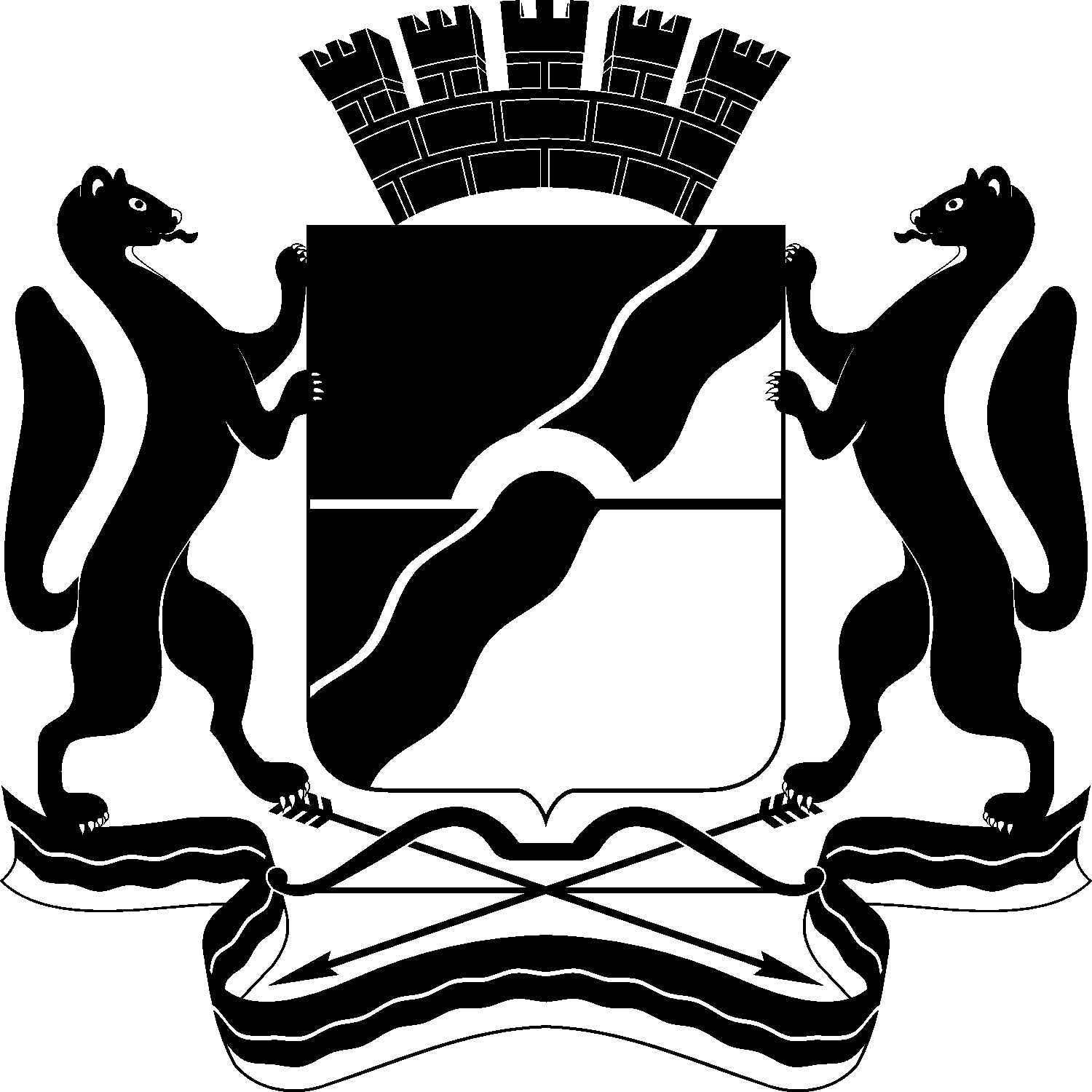 МЭРИЯ ГОРОДА НОВОСИБИРСКАПОСТАНОВЛЕНИЕОт  	  28.03.2020		№     1067     	О дополнительных мерах по защите населения и территории города Новосибирска от чрезвычайной ситуацииМэр города НовосибирскаА. Е. Локоть